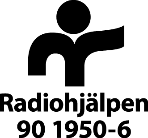 TILLÄGGSANSÖKAN INTERNATIONELL VERKSAMHETFÖR PROJEKT INTAnge Radiohjälpens insatsnummerORGANISATIONSNAMN1. SAMMANFATTANDE INFORMATION OM PROJEKTET2. INSATSENS RESULTAT Vänligen bilägg ett resultatramverk i organisationens eget format för projektet. Resultatramverket för tilläggsprojekt skall utgöras av såväl tilläggsfasen som föregående projektperiod. De olika faserna skall tydligt framgå i underlaget. Radiohjälpen vill utöver detta att nedan framgår av resultatramverket som ett minimum:Övergripande effektmålInsatsmål/delmålAktiviteterBaseline-värdenMätbara resultat och indikatorer. Specificera kvantitativa och/eller kvalitativa mål som är mätbara och som aktiviteterna syftar att leda till3. BUDGETVänligen bilägg en budget i organisationens eget format för projektet. Budget för tilläggsprojekt skall utgöras av såväl tilläggsfasen som föregående projektperiod. De olika faserna skall tydligt framgå i budgetunderlaget. Radiohjälpen vill utöver detta att nedan framgår av budgeten som ett minimum:Den totala projektbudgeten där samtliga givares finansiering framgår, inklusive eventuell egeninsats och Radiohjälpens andel;Kostnad för revision i fält (ISA 800/805) skall framgå som en separat budgetpost;Kostnad för revision i Sverige (Radiohjälpens mall för SNT4400) skall synas som en separat budgetpost. Kostnader för revision i Sverige överstigande 15 000SEK skall belasta det administrativa bidraget;Det administrativa bidraget på Radiohjälpens andel av projektet skall tydligt framgå. Vänligen observera att Radiohjälpen tillåter 7 % administration av Radiohjälpens totala bidrag för Musikhjälpen och Radiohjälpens andel av Världens Barn. Vänligen observera även att Radiohjälpen godkänner maximalt 15 % administration av Radiohjälpens totala bidrag för de organisationer som har garanterade medel från Världens Barn;Hur stor andel av projektbudgeten, exklusive administrationsbidraget, som vidareförmedlas från ansökande organisation till implementerande organisationer skall anges;Om medel utöver det av Radiohjälpen angivna administrationsbidraget och revision i Sverige stannar hos den sökande organisationen måste detta särskilt rättfärdigas och förtydligas i budgeten;I projektbudget eller i bilaga till projektbudget skall indirekta projektkostnader specificeras.  Vänligen observera att Radiohjälpen gärna ser en budget med samma poster som resultatramverket. 4. RISKANALYS Vänligen bilagera en riskmatris där såväl interna som externa risker för projektet finns identifierade samt de riskreducerande åtgärder som identifierats och hur dessa löpande följs upp under implementeringen. 5. BILAGOR BILAGA 1: Resultatramverk för projektetBILAGA 2: Projektbudget för projektetBILAGA 3: Riskanalys för projektetBILAGA 4:      1.1 NAMN PÅ PROJEKTET1.1 NAMN PÅ PROJEKTET1.2 FÖREGÅENDE PROJEKTS/FAS AKTIVITETSPERIOD 1.3 NY AKTIVITETSPERIOD INKLUSIVE FÖRLÄNGNING1.4 OM SLUTRAPPORT INTE LÄMNATS IN, ANGE KORTFATTAT HUR GENOMFÖRANDET AV FÖREGÅENDE PROJEKT FORTLÖPT Maximalt 1 sida1.4 OM SLUTRAPPORT INTE LÄMNATS IN, ANGE KORTFATTAT HUR GENOMFÖRANDET AV FÖREGÅENDE PROJEKT FORTLÖPT Maximalt 1 sida1.5 BESKRIV LÄRDOMAR FRÅN FÖREGÅENDE PROJEKT (MED ELLER UTAN FINANSIERING FRÅN RADIOHJÄLPEN) SOM TAS I BEAKTANDE I DENNA FAS1.5 BESKRIV LÄRDOMAR FRÅN FÖREGÅENDE PROJEKT (MED ELLER UTAN FINANSIERING FRÅN RADIOHJÄLPEN) SOM TAS I BEAKTANDE I DENNA FAS1.6 BESKRIV DE FÖRÄNDRINGAR SOM INKLUDERATS I TILLÄGGSANSÖKAN I JÄMFÖRELSE MED FÖREGÅENDE PROJEKT/FAS. MOTIVERA DESSA FÖRÄNDRINGAR Denna text skall vara av analytisk karaktär samt motivera föreslagna förändringarna och får utgöra maximalt 2-3 sidor1.6 BESKRIV DE FÖRÄNDRINGAR SOM INKLUDERATS I TILLÄGGSANSÖKAN I JÄMFÖRELSE MED FÖREGÅENDE PROJEKT/FAS. MOTIVERA DESSA FÖRÄNDRINGAR Denna text skall vara av analytisk karaktär samt motivera föreslagna förändringarna och får utgöra maximalt 2-3 sidor1.7 VILKEN PLAN FÖR UTFASNING OCH ÖVERLÄMNING TILL LOKALA STRUKTURER/ORGANISATIONER (EXIT STRATEGY) FINNS?1.7 VILKEN PLAN FÖR UTFASNING OCH ÖVERLÄMNING TILL LOKALA STRUKTURER/ORGANISATIONER (EXIT STRATEGY) FINNS?1.8 BESKRIV HUR SÖKANDE OCH GENOMFÖRANDE ORGANISATION ARBETAR FÖR ATT SÄKERSTÄLLA HÅLLBARA RESULTAT BORTOM PROJEKTETS SLUT OCH RADIOHJÄLPENS EVENTUELLA FINANSIERING1.8 BESKRIV HUR SÖKANDE OCH GENOMFÖRANDE ORGANISATION ARBETAR FÖR ATT SÄKERSTÄLLA HÅLLBARA RESULTAT BORTOM PROJEKTETS SLUT OCH RADIOHJÄLPENS EVENTUELLA FINANSIERING1.9 BESKRIV HUR PROJEKTET KAN IMPLEMENTERAS GIVET CORONAPANDEMINS MÖJLIGA EFFEKTER PÅ VERKSAMHETEN1.9 BESKRIV HUR PROJEKTET KAN IMPLEMENTERAS GIVET CORONAPANDEMINS MÖJLIGA EFFEKTER PÅ VERKSAMHETEN